Canoe Kayak SaskatchewanFall Dash - Registration Form 	email to: ed@canoekayaksask.caThe Canoe Kayak Saskatchewan, Code of Conduct can be found in Section 3.4 of our Policy and Procedure Manual. This document is available on our website under the governance tab. You can also follow the link below to the document:http://canoekayaksask.ca/wp-content/uploads/2015/12/Final-Policy-and-Procedure-Manual.pdf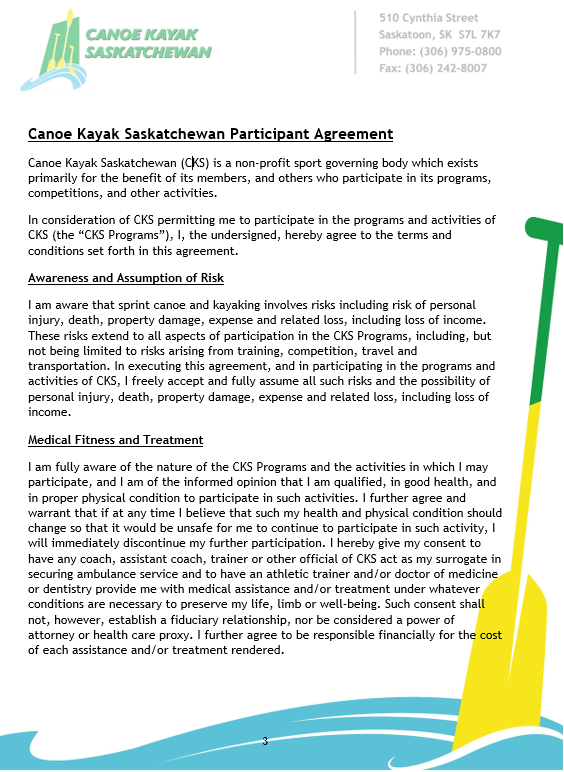 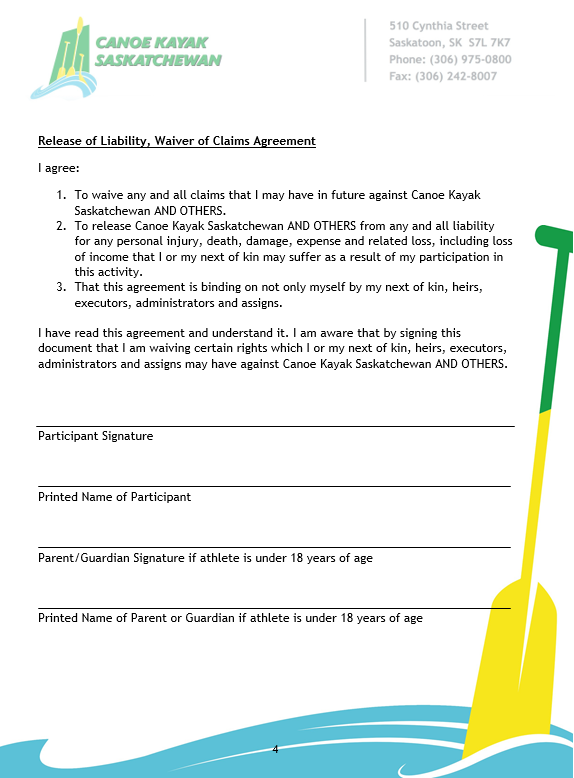 Participant InformationParticipant InformationNameE-mailAddressPhoneClub AffiliationRace Entry(Novice or Competitive) Race Entry(Novice or Competitive) Race Entry(Novice or Competitive) Style of boat you will be participating in:(Stand Up Paddle Board, Sprint Kayak or Canoe, Pro Boat single, Pro Boat double, Recreational Canoe, etc.)Style of boat you will be participating in:(Stand Up Paddle Board, Sprint Kayak or Canoe, Pro Boat single, Pro Boat double, Recreational Canoe, etc.)Style of boat you will be participating in:(Stand Up Paddle Board, Sprint Kayak or Canoe, Pro Boat single, Pro Boat double, Recreational Canoe, etc.)I have read and agree to the CKS Code of Conduct and Participant Agreement (see below or online).SignatureDate: